ELŐTERJESZTÉS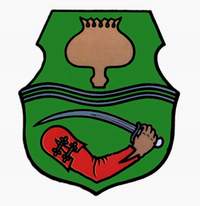 Tiszavasvári Város Önkormányzata Képviselő-testületének2018. június 28-ántartandó testületi üléséreAz előterjesztés tárgya: A Tiszavasvári Közétkeztetési Nonprofit Kft. működésével    összefüggő döntésekrőlIktatószám: TPH/1403-12/2018Melléklet: nincsA napirend előterjesztője: Sipos Ibolya alpolgármesterAz előterjesztést készítette: Fenyvesi-Nagy Emese köztisztviselőAz előterjesztést véleményező bizottságok a hatáskör megjelölésével:Az ülésre meghívni javasolt szervek, személyek:Egyéb megjegyzés: ……………………………………………………………………………………………………………………………………………………………………………………………………Tiszavasvári, 2018. június 25.Fenyvesi-Nagy Emese                                                                         	             témafelelősTiszavasvári Város Polgármesterétől4440 Tiszavasvári, Városháza tér 4. sz.Tel.: 42/520-500    Fax.: 42/275–000    E–mail: tvonkph@tiszavasvari.huTémafelelős: Fenyvesi-Nagy Emese      ELŐTERJESZTÉSa Képviselő-testülethez – A Tiszavasvári Város Közétkeztetési Nonprofit Kft. működésével összefüggő döntésekrőlTisztelt Képviselő-testület!I. Ügyvezető megbízásaA Képviselő-testület 154/2008. (VI.19.) Kt. számú határozatával pályáztatást követően 2008. július 01 napjától 2013. június 30. napjáig Gáll Antalnét bízta meg a Tiszavasvári Város Közétkeztetési Nonprofit Kft. (továbbiakban: Kft.) ügyvezetői feladatainak ellátására. A Kft. alapító okiratának 8.1. pontjába foglaltak szerint az ügyvezető megválasztása, visszahívása, és díjazásának megállapítása a társaság alapítójának, azaz a Képviselő-testületnek a kizárólagos döntési hatáskörébe tartozik. A Képviselő-testület a 138/2013. (V.23.) Kt. számú határozatával pályáztatás nélkül Gáll Antalnét bízta meg vezetői feladatainak ellátására a következő öt éves időtartamra, mely 2018. június 30. napjával jár le.A Képviselő- testület a 103/2018. (IV.26.) Kt. számú határozatával döntött az ügyvezető munkakörének betöltésére irányuló pályázati kiírásról, melynek benyújtási határideje 2018. május 18. napja volt. A pályázati kiírásra összesen 5 db pályamunka érkezett, de ezekről a Képviselő-testület érdemben nem hozott döntést, mivel mind az 5 pályázatot eredménytelennek nyilvánította.Felhívom a tisztelt Képviselő-testület figyelmét, hogy a Kft. nem maradhat ügyvezető nélkül, mert az ügyvezető határozott idejének lejártát követően a Cégbíróság törli az ügyvezetőt a cégnyilvántartásból, és egyidejűleg felhívja a társaságot, hogy 30 napon belül jelentsen be új ügyvezetőt azzal, hogy amennyiben a felhívásnak határidőben nem tesz eleget, úgy törvényességi felügyeleti eljárást indít a társasággal szemben. Amennyiben a társaság továbbra sem tud gondoskodni új ügyvezető megválasztásáról, végső soron a Cégbíróság a céget megszűntnek nyilvánítja, eltiltja a további működéstől, és elrendeli a kényszervégelszámolását. Ez arra is kihat, hogy a Kft. dolgozói bizonytalanságba kerülnek, hiszen a munkabérek, a szabadságok kiadása nem lesz megoldott. Ne felejtkezzünk el a szünidei gyermekétkeztetésről, a városi rendezvényekről, az esküvőkről sem, a Gólyahír Ifjúsági Tábornak pedig egész nyáron 100%-os kihasználtsága van, ezek a megnövekedett feladatok megkívánják az ügyvezető munkáját.A gazdasági társaságokról szóló 2006. évi IV. törvény beépült a Polgári Törvénykönyvről szóló 2013. évi V. törvénybe (továbbiakban: Ptk.). Az új Ptk. diszpozitív, ami azt jelenti, hogy mindent megenged, amit nem tilt a törvény. Az új Ptk. 3:114.§ [A vezető tisztségviselő megbízatás időtartama] így fogalmazza meg „A vezető tisztségviselői megbízatás 5 évre szól”, de ettől a diszpozitív jelleg miatt el lehet térni, tehát rövidebb és hosszabb időtartamban is meg lehet állapodni. A vezetői megbízatás lehet:határozott 5 éves időtartamra szóló vagyhatározatlan idejű munkaviszony.A Munka Törvénykönyvéről szóló 2012. évi I. törvény 192. § (2) bekezdése így szól „A határozott idejű munkaviszony tartama az öt évet nem haladhatja meg, ideértve a meghosszabbított és az előző határozott időre kötött munkaszerződés megszűnésétől számított hat hónapon belül létesített újabb határozott tartamú munkaviszony tartamát is.”Határozott idő esetén a felmondási idő 30 nap, ez az idő a munkáltatónál munkaviszonyban töltött 3 év után már plusz öt nappal nő. A munkáltató felmondása esetén a munkavállalót végkielégítés illeti meg. Ennél a munkaviszonynál a munkáltató azonnali hatályú felmondással is élhet, amennyiben annak szükségét érzi és bizonyítani tudja.A határozatlan idő létesítése mindkét fél számára egy egyszerűbb és könnyebb munkajogi szabályozást ad, mivel az előbb felsorolt munkaviszony megszűnése és megszüntetésére vonatkozó tényezők nem vonatkoznak rá.Tisztelt Képviselő-testület, a Kft. ügyvezető nélkül nem maradhat.Egyeztettem a jelenlegi ügyvezetővel és felkértem, hogy egy átmeneti időtartamra az ügyvezetői feladatokat lássa el. Ügyvezető asszony tekintettel az önkormányzat érdekeire vállalná a felkérést az átmeneti időre. Az idő rövidségére tekintettel, álláspontom szerint jelenleg ez irányba kellene haladnunk és megbízni Gáll Antalnét határozott időreII. Ügyvezetői pályázat kiírásaLehetőség van a pályázat újbóli kiírására is (nem kötelező pályáztatni). Beadási határidőnek hosszabb időt is megadhatunk, hogy az elbírálásra már az időközi választás megtörténte után kerüljön sor, amely talán megkönnyíti a testületi döntéshozatal folyamatát. Az ügyvezető megbízásához ugyanis Magyarország helyi önkormányzatairól szóló 2011. évi CLXXXIX. tv. 50.§-a értelmében minősített többség, azaz 7 fő igen szavazata szükséges. Az időközi választást követően lehetősége nyílik az új polgármesternek arra, hogy javaslatot tegyen azon személyre, akivel együtt kíván dolgozni, ezen kívül a választás megteremti annak lehetőségét, hogy kialakuljon az egységes döntéshozatali szándék ami a minősített többséghez szükséges. A Polgári Törvénykönyvről szóló 2013. évi V. törvény 3:79. § [A vezető tisztségviselői megbízatás]„(1) Ha az alapszabályban vagy a választás során a vezető tisztségviselői megbízás időtartamáról a tagok nem rendelkeznek, a vezető tisztségviselő megbízatása két évre szól.”A fenti jogszabályhely alapján a vezetői megbízás időtartama 2018. október 01. napjától –2020. szeptember 30. napjáig szól.A Munka Törvénykönyvéről szóló 2012. évi I. törvény 45.§ (5) bekezdése értelmében „a felek a munkaszerződésben a munkaviszony kezdetétől számított legfeljebb három hónapig terjedő próbaidőt köthetnek ki.”Így a próbaidő időtartama 2018. október 01-től 2018. december 31-ig tart.Mindezek alapján kérem a Tisztelt Képviselő-testületet, hogy a határozat-tervezetet megtárgyalni és elfogadni szíveskedjenek.Tiszavasvári, 2018. június 25.          Sipos Ibolyaáltalános helyettesítésre
megbízott alpolgármesterHATÁROZAT-TERVEZETTISZAVASVÁRI VÁROS ÖNKORMÁNYZATAKÉPVISELŐ-TESTÜLETÉNEK…../2018.(VI…..) Kt. számúhatározata(amely a…...(2018.VI…..) számú alapítói határozatnak minősül)Gáll Antalné ügyvezető megbízásaA Képviselő-testület az előterjesztést megtárgyalta és az alábbi határozatot hozza:1. A Tiszavasvári Város Közétkeztetési Nonprofit Kft. ügyvezetőjének, Gáll Antalnét bízza meg 2018. július 1. napjától 2018. december 31. napjáighatározott vagy2018. július 01. napjától határozatlan időre.2. Felkéri az általános helyettesítésre megbízott alpolgármestert, hogy gondoskodjon a munkaszerződés megkötéséről valamint a módosítások Alapítói Okiratban történő átvezetéséről.Határidő: azonnal						Felelős: Sipos Ibolya általánoshelyettesítésre megbízottalpolgármesterHATÁROZAT-TERVEZETTISZAVASVÁRI VÁROS ÖNKORMÁNYZATAKÉPVISELŐ-TESTÜLETÉNEK…../2018.(VI…..) Kt. számúhatározata(amely a…...(2018.VI…..) számú alapítói határozatnak minősül)A Tiszavasvári Város Közétkeztetési Nonprofit Kft. megüresedő vezetői álláshelyének betöltésére vonatkozó pályázat kiírásárólA Képviselő-testület az előterjesztést megtárgyalta és az alábbi határozatot hozza:Tiszavasvári Város Önkormányzata (4440. Tiszavasvári, Városháza tér 4. szám), mint a Tiszavasvári Város Közétkeztetési Nonprofit Kft. (továbbiakban: Kft.)alapítójapályázatot hirdet a Kft. (székhelye: 4440. Tiszavasvári, Városháza tér 4. szám)ügyvezetőmunkakörének betöltésére.Feladatköre: a Kft. ügyvezető munkakörének ellátása. Munkakörébe tartozó lényeges feladatok: a társaságra vonatkozó jogszabályok, az SZMSZ, a belső szabályzatok és a közétkeztetésre vonatkozó rendeletek betartása mellett a Kft. gazdaságos és hatékony működtetése;a helyi alapfokú és középfokú oktatási intézmények tanulói étkeztetésének megszervezése, a szociálisan rászoruló gyermekek szünidei étkeztetésének biztosítása, valamint a dolgozói és vendégebédek, családi, vállalati és intézményi étkeztetések lebonyolítása;a főzőkonyhák munkájának irányítása, beszerzések, megrendelések koordinálása, a HACCP működtetése, közbeszerzések kiírása, adminisztrációs nyilvántartások vezetése; a társaság képviselete harmadik személlyel szemben, illetve bíróság és más hatóság előtt; a társaság alkalmazottai tekintetében a munkáltatói jogok gyakorlása;a Városi Piac folyamatos működésének és felügyeletének biztosítása;a Gólyahír Gyermek és Ifjúsági Tábor üzemeltetése, színvonalának fenntartása és a táborozó vendégek étkeztetésének megszervezése.A vezetői megbízás időtartama: 2018. október 01. napjától –2020. szeptember 30.A próbaidőt 3 hónapban határozzák meg, melynek időtartama 2018. október 01-től 2018. december 31-ig tart.Pályázati feltételek: Felsőfokú dietetikusi vagy közgazdasági, vagy élelmiszeripari végzettség, vagy vendéglátó ipari vagy kereskedelmi végzettség vagy mérlegképes könyvelői képesítés, vagyKözépfokú közgazdasági, vagy vendéglátó ipari vagy kereskedelmi végzettségFelhasználói szintű számítógépes ismeretek,Büntetlen előéletPályázat elbírálásánál előnyt jelent: élelmezésvezetői képesítés illetve ügyvezetői tapasztalat vagy hasonló területen szerzett gyakorlat.A pályázat részeként benyújtandó iratok:Részletes szakmai önéletrajz,Közjegyző által hitelesített iskolai végzettséget igazoló okiratok másolata,Szakmai vezetési program,3 hónapnál nem régebbi erkölcsi bizonyítvány,Nyilatkozat arról, hogy a pályázatával kapcsolatban a testületi ülés keretében kívánja-e zárt ülés megtartását,Nyilatkozat a felhasználói szintű számítógépes ismeretek meglétéről,Nyilatkozat arról, hogy a pályázó nem áll cselekvőképességet kizáró vagy korlátozó gondnokság alatt.A pályázat benyújtási határideje: 2018. augusztus 31.A pályázat elbírálásának módja: A Képviselő-testület a pályázat benyújtási határidejének lejártát követő ülésen bírálja el a pályázatokat.Bérezés: bruttó 350.000,- Ft/hóEgyéb juttatás: saját gépjármű munkavégzés céljából történő használata, a munkába járás kivételével maximum bruttó 30.000,- Ft/hócéges előfizetéses mobiltelefon használata, maximum bruttó 5.000,-Ft/hó, mely az alapdíj összegét is tartalmazzaA pályázat benyújtásának módja: Postai úton vagy személyesen a pályázatnak a Tiszavasvári Város Önkormányzatának Képviselő-testülete címére történő megküldésével (4440 Tiszavasvári, Városháza tér 4.). Kérjük a borítékon feltüntetni a következő hivatkozási számot: TPH/7510/2018, valamint a munkakör megnevezését: ügyvezető.A pályázati kiírás további közzétételének helye, ideje:Tiszavasvári Város Honlapja - 2018. július 01.Tiszavasvári Városi Televízió Képújság - 2018. július 01.A pályázati kiírással kapcsolatosan további információt Badics Ildikó jegyző ad, a 42/520-500-as telefonszámon.A pályázat kiírója fenntartja a jogot, hogy a pályáztatás folyamatát eredménytelennek nyilváníthassa.Határidő: 2018. július 01 		Felelős: Sipos Ibolya,általános helyettesítésre
megbízott alpolgármester
BizottságHatáskörPénzügyi és Ügyrendi BizottságSzmsz. 4. melléklet 1.30. pontja